Το Κέντρο Επιμόρφωσης και Δια Βίου Μάθησης του Πανεπιστημίου Θεσσαλίας σας καλεί να γνωρίσετε το Τετραετές Εκπαιδευτικό Πρόγραμμα με τίτλο «’Αλυπίας Τέχνη - Εκπαίδευση στη Συνθετική Ψυχοθεραπεία».Το παρόν Τετραετές Εκπαιδευτικό Πρόγραμμα στην Συνθετική Ψυχοθεραπεία αρθρώνεται σε τέσσερεις αυτόνομους ετήσιους κύκλους (Ι, ΙΙ, ΙΙΙ, ΙV). Η διάρκεια του κάθε κύκλου είναι 10 μήνες (ένα ακαδημαϊκό έτος). Οι εκπαιδευόμενοι, τελειώνοντας τον κάθε κύκλο, έχουν τη δυνατότητα, εφόσον το επιθυμούν, να προχωρήσουν στον επόμενο κύκλο, με στόχο να ειδικευτούν στη Συνθετική Ψυχοθεραπεία, ολοκληρώνοντας και τους τέσσερεις κύκλους. Η επιτυχής ολοκλήρωση του κάθε κύκλου οδηγεί στη λήψη Πιστοποιητικού Εξειδικευμένης Επιμόρφωσης από το Κέντρο Επιμόρφωσης και Δια Βίου Μάθησης του Πανεπιστημίου Θεσσαλίας.Η εκπαίδευση εναρμονίζεται και υπερκαλύπτει τα κριτήρια/στάνταρντ των Ελληνικών και Διεθνών Εταιρειών Ψυχοθεραπείας και με την ολοκλήρωση των τριών πρώτων κύκλων (Ι, ΙΙ και ΙΙΙ), οι απόφοιτοι αποκτούν επάρκεια για άσκηση Συνθετικής Συμβουλευτικής στο χώρο της ψυχικής υγείας, ενώ με την ολοκλήρωση και του ΙV κύκλου αποκτούν επάρκεια για άσκηση Συνθετικής Ψυχοθεραπείας. Με την ολοκλήρωση της τετραετούς ή της τριετούς εκπαίδευσής τους οι απόφοιτοι μπορούν να εγγραφούν σε Ελληνικές, Ευρωπαϊκές και Διεθνείς Εταιρείες Ψυχοθεραπείας και Συμβουλευτικής και ειδικότερα Συνθετικής Ψυχοθεραπείας και Συμβουλευτικής.Επιστημονικά Υπεύθυνος του προγράμματος είναι ο κ. Γεώργιος Κλεφτάρας, Καθηγητής Κλινικής Ψυχολογίας - Ψυχοπαθολογίας του Παιδαγωγικού Τμήματος Ειδικής Αγωγής του Πανεπιστημίου Θεσσαλίας. Μάθε περισσότερα εδώ:https://learning.uth.gr/psychotherapy/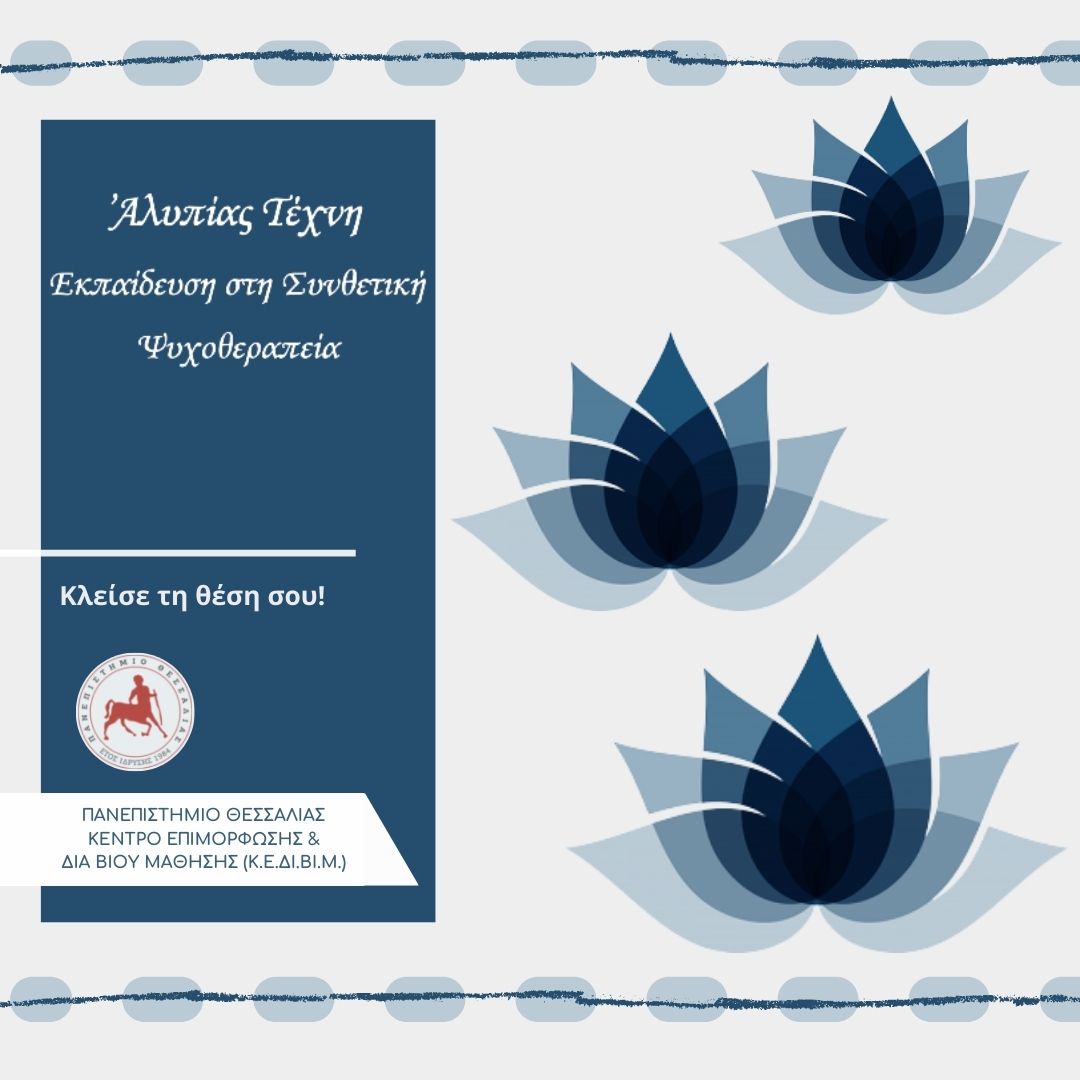 